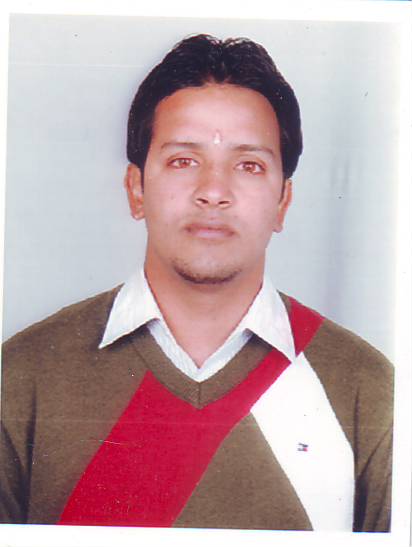 Gulfjobseeker.com CV No: 1404834Mobile +971505905010 / +971504753686 To get contact details of this candidatesSubmit request through Feedback Linkhttp://www.gulfjobseeker.com/feedback/submit_fb.php			B-PHARMACYDATE OF BIRTH					-	10 DEC 1988.NATIONALITY					-	INDIANLANGUAGES KNOWN				-	HINDI, ENGLISH STATUS						-	UNMARRIED	CAREER OBJECTIVE	    SELF MOTIVATED AND DETERMINED PHARMACY                                                   GRADUATE WITH COMMUNITY PHARMACY                                                EXPERIENCE AND A PASSION FOR CUSTOMER                                              SERVICE SEEKS A FULL TIME POSITION WHERE I                                                 CAN APPLY MY MEDICATION DISPENSING AND                                                                                              MEDICAL COUNSELLING SKILLS TO PROVIDE                                               EXCEPTIONAL HEALTH SERVICES TO CUSTOMERS.EDUCATIONAL QUALIFICATION	-	PASSED 12th(MEDICAL STREAM)                                                                                         FROM C.B.S.E. New Delhi.2) DONE BACHELOR OF         PHARMACY WITH FIRST        DIVISION FROM SRI SAI        COLLEGE OF PHARMACY,    PUNJAB TECHNICAL       UNIVERSITY, JALANDHAR. WORK EXPERIENCE                                -        WORKED AS TRAINING SALES                                                                                       OFFICER(TSO) IN ACME                                                                                      PHARMACEUTICAL COMPANY                                                                                     IN HIMACHAL PRADESH.                                                                         -         WORKED FOR ARMY                                                                                     ORGANISATION ‘ECHS’ ( EX-                                                                                      SERVICE MAN CONTRIBUTORY                                                                                      HEALTH SCHEME) POLYCLINIC 						TYPE ‘A’ YOL CANTT,                                                                                   w.e.f   SEP 2011 TO OCT 2014,                                                               AS A PHARMACIST.RESPONSIBILTIES                                       - DISPENSE DRUGS PRESCRIBED BY                                                                                   PHYSICIANS AND OTHER HEALTH                                                                               PRACTITIONERS AND PROVIDE                                                                                INFORMATION TO PATIENTS                                                                               ABOUT MEDICATIONS AND THEIR                                                                                USE .MAY ADVISE PHYSICIANS                                                                               AND OTHER HEALTH                                                                                PRACTITIONERS ON THE                                                                               SELECTION, DOSAGE                                                                                INTERACTIONS AND SIDE                                                                               EFFECTS OF MEDICINES.   TECHNICAL SKILLS  			- 1) ABILITY TO WORK IN A                                                                                DETAILED ORIENTED MANNER.							   2) WORKING KNOWLEDGE OF THE                                                                                PROCEDURES AND STANDARDS                                                                                USED IN DISPENSING OF                                                                                  MEDICINES.                                                                           3) HANDS ON EXPERIENCE IN USING                                                                                SYRINGES AND OTHER                                                                                COMPOUND ACTIVITIES.CO – CURRICULAR ACTIVITIES	-	1) PARTICIPATED IN FOOTBALL                                                                                     COMPETITION IN THE                                                                                        REGIONAL SPORTS MEET AT                                                                                      CHANDIGARH   REGION HELD                                                                                      AT CHANDIMANDIR.2) PARTICIPATED IN K.V.S.     REGIONAL SPORTS MEET OF    CHANDIGARH REGION IN      BASKET BALL HELD AT      CHANDIMANDIR                                                                                     3) WORKED AS NSS MEMBER IN       SRI SAI COLLEGE OF       PHARMACY, PATHANKOT.